Referrals will be accepted from any health, social care/MAT, educational (SENCO) or 3rd sector service viaEmail: dhcft.SPOA@nhs.netPost:  	Single Point of Access, Temple House, Mill Hill Lane, Derby DE23 6SATel: 	If you need to discuss a new or existing referral the SPOA Administrator can be contacted on 0300 7900 264Please Note: The information contained in this form will be used by the Single Point of Access team to identify the most appropriate service to meet the needs of the child. The Information on this referral form shall be used in accordance with the permissions granted by you and in accordance with GDPR and the Data Protection Act 2018. Derbyshire Healthcare NHS Foundation Trust is the Data Controller for the purposes of the Act and can be contacted at Ashbourne Centre, Kingsway Site, Derby, DE22 3LZ. The Data Controller is committed to protecting your privacy and will collect, store, use and share the data when appropriate and only for the purposes relating to this form. For a full explanation and further information on your rights please see the Data Controllers privacy notice here https://www.derbyshirehealthcareft.nhs.uk/privacy-policyPART A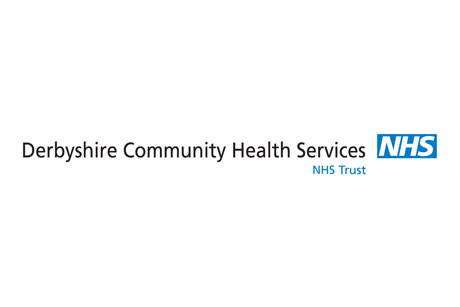 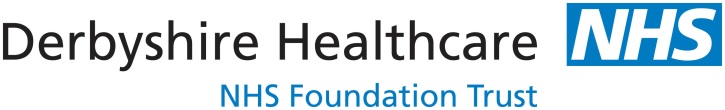 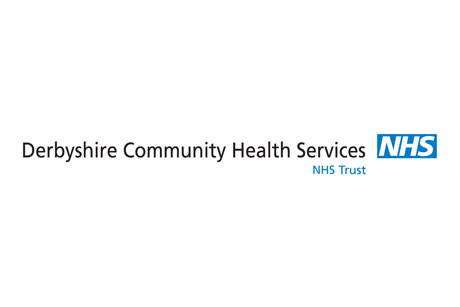 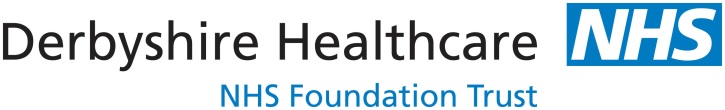 SPECIALIST AND CHILDREN’S SERVICESSINGLE POINT OF ACCESS MULTI-AGENCY REFERRAL FORMPatient detailsPatient detailsPatient detailsPatient detailsPatient detailsReferrerReferrerForenameNameSurnameDesignationAddressBase addressPostcodeTelephone no.Date of birth EmailNHS numberDate of referralSchool/nursery name                            GP Details                            GP DetailsSchool/nursery AddressTelephoneSenco/Keyworker nameContact emailGP name and Practice nameHome languageAddressPost CodeInterpreter neededYesNoTelephoneFamily \ carer information Family \ carer information  Who looks after the child?in what capacityParental responsibility to child/YPTelephone number/s (home and mobile)EmailAddress if different to child/YPWho looks after the child?In what capacityParental responsibility to child/YP Telephone number/s (home and mobile)EmailAddress if different to child/YPName:Birth Parent                    Adoptive parent                 Carer        other Yes /No Consent- Please ensure you complete this section as the referral will be rejected without completed consent.Consent- Please ensure you complete this section as the referral will be rejected without completed consent.YesYesYesNoNoParental/ Carer consent given for this referral? The referral will be returned if consent is not gained. Parental/ Carer consent given for access to the child’s paper and electronic health records? The referral will be returned if consent is not given.Child/ Young Person consent given for this referral (if applicable/ appropriate)Parental/ Carer consent for us to liaise with past or presently involved professionals and agenciesIf No, please specify:The therapist/clinician can visit my child at school/nursery for short-notice appointments, without my specific consent each time.Which other professional \ services are involved with the family? (Please provide contact details)Which other professional \ services are involved with the family? (Please provide contact details)PART B.Referral informationPART B.Referral informationReason for referral:Reason for referral:If the referral is for a neurodevelopmental assessment for Autism spectrum disorder/ADHD, please indicate this-Tick the relevant box/es
NB: we do not accept referrals for ADHD assessment if under 51/2 years oldAutism spectrum disorder            ADHD (if >51/2 years old)                Details of concerns Please give details of practitioner and parent/carer concerns
Please include details on:
current concerns
How long the concerns have been present for
How these difficulties may affect the child or young person in their daily life?
Details of concerns Please give details of practitioner and parent/carer concerns
Please include details on:
current concerns
How long the concerns have been present for
How these difficulties may affect the child or young person in their daily life?
Medical history, including any specific assessment which may have already been completed and specific diagnoses already known:Details of any current medicationAny known allergies? If yes, please give detailsDevelopment Please give details of practitioner and parent/carer concernsSpecific concernsSpecific concernsSpecific concernsSpecific concernsSpecific concernsSpecific concernsAbuseSelf-harmHyperactivityAnxiety/phobiasLow moodPoor concentrationAttachment needsObsession +/- compulsions with fearSocial/communication difficultiesPost trauma symptomsStressSchool exclusion or threat ofBereavementParental mental health needsLearning needs/disability- if ticked, please enclose assessments doneEating/weight difficultiesVocal  or motor ticsBehavioural problemsFamily breakdownSuicidal thoughts/threatsPhysical disabilityHearing voicesSubstance misusePeer bullyingDetails of above concerns and anything else you think we should knowSocial and family history Include parents, siblings, relevant family circumstances and any known risks.  Please fill in Detail Section in addition to ticking boxesSocial and family history Include parents, siblings, relevant family circumstances and any known risks.  Please fill in Detail Section in addition to ticking boxesSocial and family history Include parents, siblings, relevant family circumstances and any known risks.  Please fill in Detail Section in addition to ticking boxesSocial and family history Include parents, siblings, relevant family circumstances and any known risks.  Please fill in Detail Section in addition to ticking boxesSocial and family history Include parents, siblings, relevant family circumstances and any known risks.  Please fill in Detail Section in addition to ticking boxesSocial and family history Include parents, siblings, relevant family circumstances and any known risks.  Please fill in Detail Section in addition to ticking boxesSocial and family history Include parents, siblings, relevant family circumstances and any known risks.  Please fill in Detail Section in addition to ticking boxesParent mental health concernsParent physical health concernsParent physical health concernsSibling physical health concernsParent disabilitySibling disabilitySubstance abuseDomestic abuseDomestic abuseDetails and any other relevant information such as family separations, stressful life events or other experiences	Details and any other relevant information such as family separations, stressful life events or other experiences	Details and any other relevant information such as family separations, stressful life events or other experiences	Special educational needs and disability (SEND)Does the child have? (Please provide copies)Special educational needs and disability (SEND)Does the child have? (Please provide copies)Special educational needs and disability (SEND)Does the child have? (Please provide copies)Special educational needs and disability (SEND)Does the child have? (Please provide copies)Identified SEND   GRIP fundingEducation Health and Care PlanSafeguardingAre any of the following in place for the child? (Please provide copies)SafeguardingAre any of the following in place for the child? (Please provide copies)SafeguardingAre any of the following in place for the child? (Please provide copies)SafeguardingAre any of the following in place for the child? (Please provide copies)Early Help Assessment (EHA)   Child in need supportChild protection planChild looked after by the Local AuthorityDoes the patient or family have any safeguarding concerns? (If yes, please specify)Does the patient or family have any safeguarding concerns? (If yes, please specify)Support provided (please provide evidence of support offered by universal services and graduated response prior to referral to specialist services, or the referral will be returned)Neurodevelopmental referral (i.e., concerns about possible autism spectrum disorder and/or ADHD) Note to referrerTo enable the professionals to make appropriate decisions please ensure you have enclosed the following paperwork with this referral. Failure to do so will result in the referral being returned.Parent/carer questionnaire completedTeacher questionnaire - nursery/primary or secondary form completedVanderbilt questionnaires completed by both parent and teacher if aged 6 or over